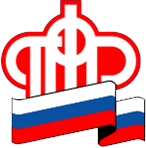 Пресс-релиз26 июля 2018О назначении вашей пенсии позаботится работодатель!	Как известно, все новое это хорошо забытое старое. Назначение пенсии через работодателя -  не исключение. В советские годы подготовкой документов на пенсию работников занимались сотрудники отдела кадров. 	Сегодня способов обращения за пенсией намного больше: через «Личный кабинет гражданина»,  клиентскую службу управления ПФР, многофункциональный центр предоставления государственных и муниципальных услуг или через  своего  работодателя.	Работодатели Санкт-Петербурга и Ленинградской области принимают активное участие в подготовке документов для назначения пенсии своих сотрудников. Более 43 тысяч работодателей уже заключили соглашение об электронном взаимодействии с Отделением ПФР. Это значит, что гражданам не придется обращаться в Пенсионный фонд лично.	Главное преимущество электронного взаимодействия в том, что кадровая служба готовит  пакет документов и заранее направляет их в ПФР. Если понадобятся дополнительные сведения о стаже или заработной плате, работнику обязательно окажут помощь в получении недостающих документов.	Через работодателя также можно подать заявление на назначение страховой пенсии, которое будет направлено в территориальный орган ПФР по месту регистрации гражданина.УПФР в Тихвинском районе Ленинградской области (межрайонное).